Концепция голосования по  программе формирование комфортной городской среды в 2024 г. общественной территории площадки «Березка», расположенной по адресу:Республика Бурятия, Кабанский район, г.Бабушкин,Ул.Карла Маркса, д.24 А	Общественная территория площадки «Радуга» находится по адресу: Республики Бурятия, Кабанский район, г.Бабушкин, ул.Карла Маркса, д.24 А.	В результате благоустройства на площадке планируется приобретение МАФов, обустройство освещения площадки, установка сцены, покрытие на волейбольной площадке и площадке перед сценой.Фото до проведения благоустройства: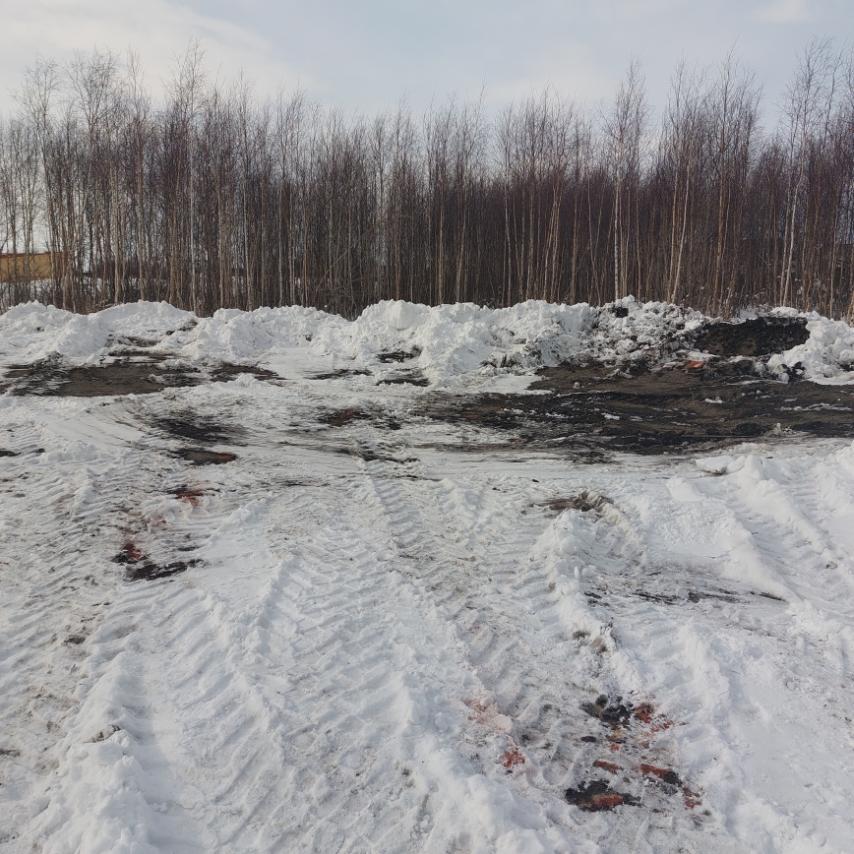 Визуализация площадки после благоустройства территории в 2024 г.: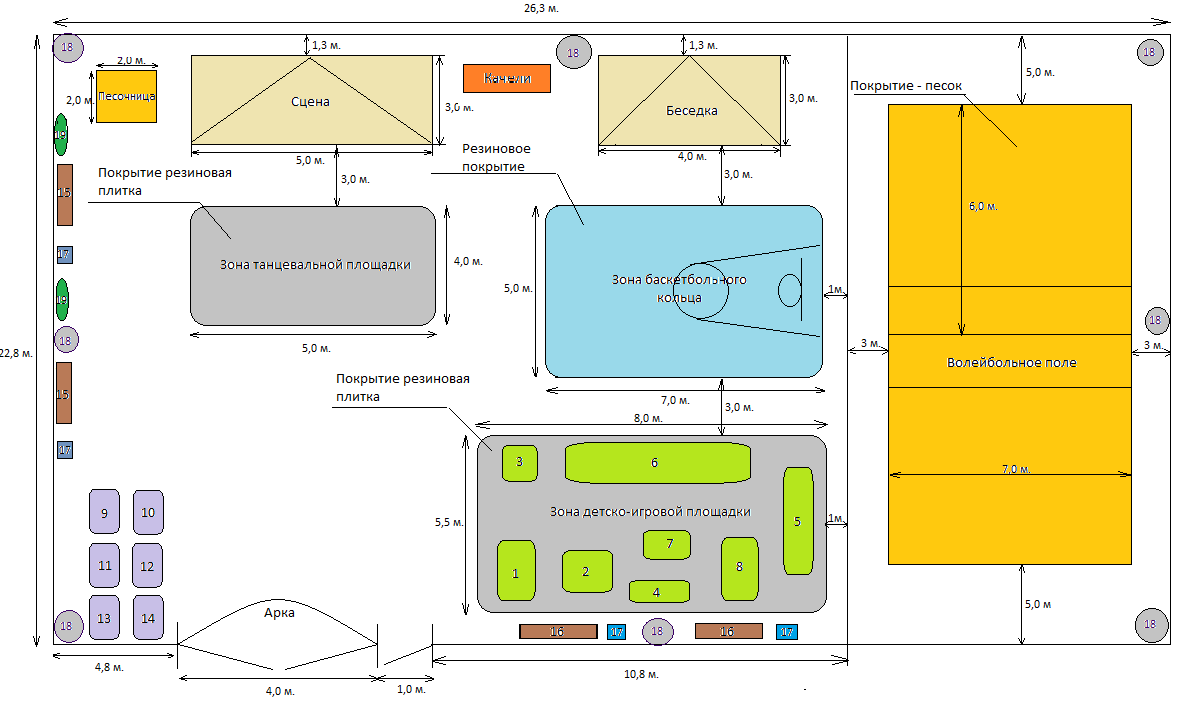 